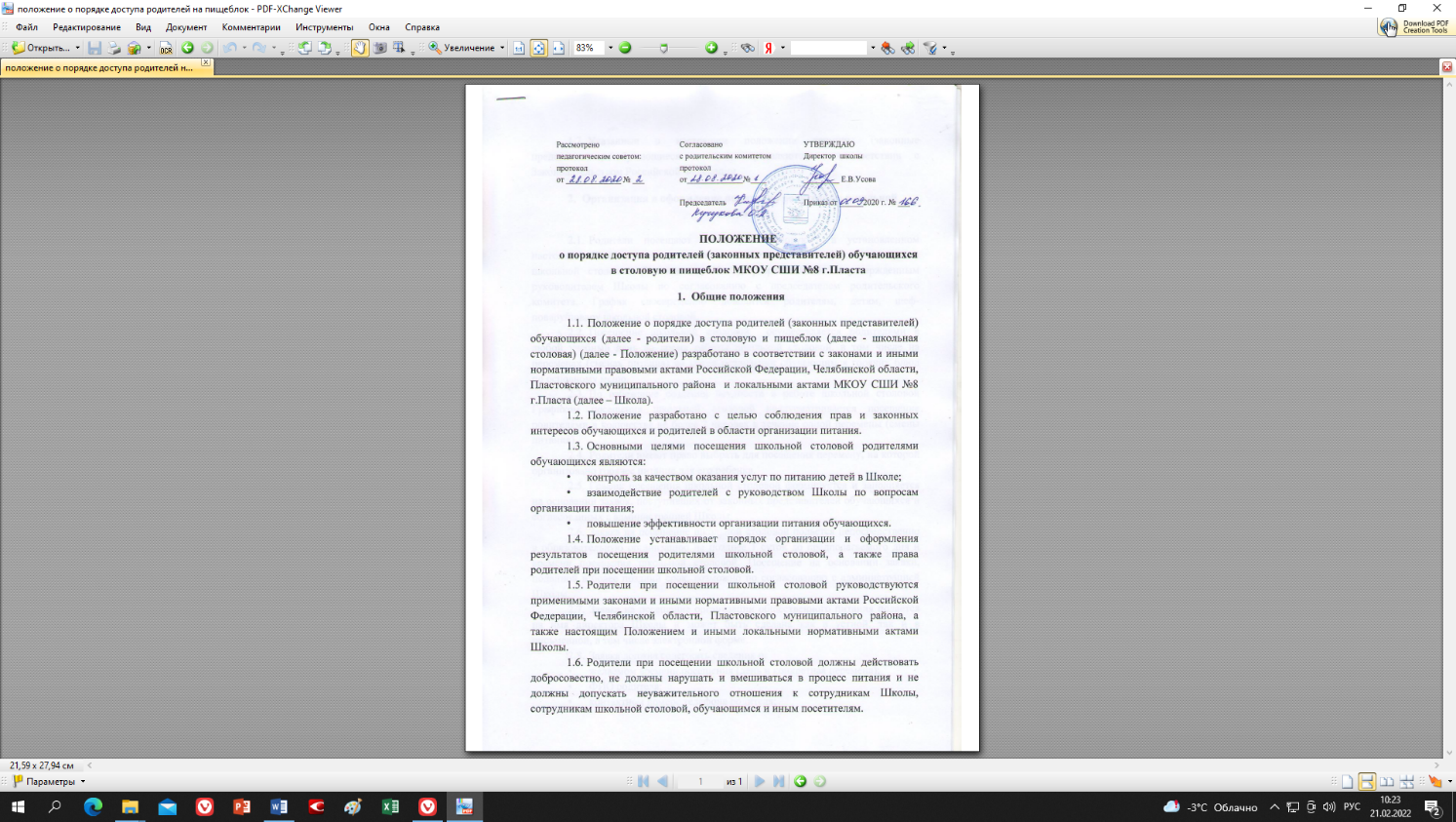 1.7. Указанные в настоящем положении термины (законные представители, обучающиеся и пр.) определяются в соответствии с Законодательством Российской Федерации. Организация и оформление посещения родителями школьной столовой Родители посещают школьную столовую  в установленном настоящим Положением порядке и в соответствии с Графиком посещения школьной столовой (Приложение № 1), разработанным и утвержденным руководителем Школы по согласованию с председателем родительского комитета. График своевременно доводится родителям, детям, шеф-повару/повару школьной столовой. Посещение школьной столовой  осуществляется родителями в любой учебный день во время работы школьной столовой, в том числе на переменах (сменах питания) во время реализации обучающимся горячих блюд по основному меню. Во избежание создания неудобств в работе школьной столовой Графиком посещения школьной столовой предусматривается посещение родителями в количестве не более 2 человек в течение одной перемены (смены питания).Родители имеют право выбрать для посещения перемену, на которой организовано горячее питание для его ребенка.График посещения школьной столовой формируется и заполняется на основании заявок, поступивших от законных представителей обучающихся и согласованных с администрацией Школы.  Заявка на посещение школьной столовой подается непосредственно в образовательную организацию не позднее 1 суток до предполагаемого дня и времени посещения школьной столовой. Посещение на основании заявки, поданной в более поздний срок, возможно по согласованию с администрацией Школы.  Заявка на посещение организации общественного питания подается на имя директора Школы и может быть сделана как в устной, так и в письменной, в том числе электронной форме. Заявка должна содержать сведения о:•	желаемом времени посещения (день и конкретная перемена); •	ФИО родителя; •	контактном номере телефона родителя; •	ФИО и классе обучающегося, в интересах которого действует родитель.  Заявка должна быть рассмотрена директором школы или иным уполномоченным лицом не позднее одних суток с момента ее поступления. Результат рассмотрения заявки незамедлительно (при наличии технической возможности для связи) доводится до сведения родителя по указанному им контактному номеру телефона. В случае невозможности посещения  школьной столовой  в указанное родителем в заявке время, сотрудник Школы уведомляет родителя о ближайшем возможном для посещения времени. Новое время посещения может быть согласовано родителем письменно или устно. Посещение школьной столовой  осуществляется родителями в сопровождении представителя Школы. Родитель может остаться в организации общественного питания и после окончания перемены (в случае если установленная продолжительность перемены менее 20 минут или для завершения в разумный срок ознакомления с процессом организации питания). По результатам посещения школьной столовой  родитель(и) делает(ют) отметку в Книге посещения школьной столовой  (прошитой, пронумерованной и скрепленной подписью директора и печатью ОО) (Примерная форма книги – Приложение № 2), а при наличии замечаний и в книге отзывов и предложений исполнителя услуг питания. (Примерная форма записи в книге отзывов и предложений – Приложение № 3). Школой могут быть предусмотрены и реализованы иные способы фиксации родителями результатов посещения школьной столовой  (например, электронная форма фиксации и пр. с фиксацией ответов на вопросы согласно Приложению № 3).Возможность ознакомления с содержанием Книги посещения школьной столовой  и иными формами фиксации результатов посещения должна быть предоставлена органам управления образования, родителям обучающихся по их запросу. Предложения и замечания, оставленные родителями по результатам посещения, подлежат обязательному учету органами управления Школы, к компетенции которых относится решение вопросов в области организации питания. Рассмотрение предложений и замечаний, оставленных родителями по результатам посещения, осуществляется не реже одного раза в месяц компетентными органами Школы  (бракеражной комиссией) с участием представителей администрации Школы, законных представителей обучающихся и с оформлением протокола заседания. Права родителей при посещении школьной столовой Родители обучающихся имеют право посетить помещения, где осуществляются реализация основного  питания и прием пищи.Допуск родителей (как правило, из числа имеющих медицинское образование или образование в сфере технологий общественного питания, пищевых производств) в пищевой блок и помещения для хранения сырья возможен в случае их включения в состав бракеражной комиссии приказом Школы. Допуск осуществляется в соответствии с законодательством Российской Федерации и локальным актом Школы, регламентирующими деятельность бракеражной комиссии.Родители, не входящие в состав бракеражной комиссии, получают необходимые сведения об организации питания в части деятельности исполнителя услуг питания в пищевом блоке и в помещениях для хранения сырья от членов бракеражной комиссии, присутствующих в Школе во время посещения родителями школьной столовой, и (или) путем ознакомления с документацией о бракераже, предусмотренной Российским законодательством. Законным представителям обучающихся должна быть предоставлена возможность: сравнить меню основного  питания на день посещения с утвержденными примерным меню с фактически выдаваемыми блюдами;наблюдать осуществление бракеража готовой продукции или получить у компетентных лиц сведения об осуществленном в день посещения организации общественного питания бракераже готовой продукции и сырья;попробовать блюда и продукцию основного меню;проверить температуру (бесконтактным термометром) и вес блюд и продукции основного  меню;наблюдать полноту потребления блюд и продукции основного меню (оценить «поедаемость» блюд);зафиксировать результаты наблюдений в Книге посещения школьной столовой;сделать запись в  книге отзывов и предложений исполнителя услуг питания;довести информацию до сведения администрации школы и родительского комитета;реализовать иные права.Заключительные положенияСодержание Положения доводится до сведения законных представителей обучающихся путем его размещения в информационном уголке и на сайте Школы в информационно-телекоммуникационной сети общего пользования «Интернет», а так же на общешкольном родительском собрании и родительских собраниях в классах. Содержание Положения и График посещения школьной столовой  доводится до сведения сотрудников исполнителя услуг питания и включается в контракт на оказание услуг.Руководитель Школы назначает сотрудников, ответственных за взаимодействие с родителями в рамках посещения ими школьной столовой  (за их информирование, прием и рассмотрение заявок на посещение, согласование времени посещения, уведомление родителей о результатах рассмотрения заявки, ведение предусмотренной Положением документации), организует рассмотрение результатов посещения не реже одного раза в месяц.Образовательная организация в лице ответственного сотрудника должна: информировать родителей о порядке, режиме работы исполнителя услуги питания и действующих на территории школьной столовой  правилах поведения; родителей обучающихся о содержании Положения; проводить разъяснения и лекции на тему посещения родителями школьной столовой; проводить с сотрудниками исполнителя услуг питания разъяснения на тему посещения родителями школьной столовой.Контроль за реализацией Положения осуществляет директор и иные органы управления Школы в соответствии с их компетенциейПриложение № 1 к Положению График посещения школьной столовой МКОУ СШИ №8 г.ПластаПриложение № 2 к ПоложениюКнига посещения школьной столовой 1. Родитель (ФИО): __________________________________________________________________________. Дата посещения: _________________________________________________________________________. Оценка существующей организации питания по шкале от 1 до 5 (с кратким указанием причин снижения оценки в случае снижения оценки):_____________________________________________________________________ ___________________________________________________________________________________________________ ___________________________________________________________________________________________________.Предложения:________________________________________________________________________________ ___________________________________________________________________________________________________.Благодарности:_______________________________________________________________________________ ___________________________________________________________________________________________________.Замечания: _______________________________________________________________________________ ______________________________________________________________________________________________.Дата и результат рассмотрения уполномоченными органами ОО оставленных комментариев:_______________________________________________________________________________________ ___________________________________________________________________________________________________. Принятые по результатам рассмотрения оставленных комментариев меры: ____________________________ _______________________________________________________________________________________________.  Родитель  _____________________________________                             «___»_____________(подпись, дата)  Уполномоченное лицо ОО ______________________________________                     «___»____________(ФИО, должность, подпись, дата)  Приложение № 3Примерная форма записи родителя в книге отзывов и предложений школьной столовой МКОУ СШИ №8 г.Пласта(книга должна быть зарегистрирована, прошита и пронумерована)РОДИТЕЛЬСКИЙ КОНТРОЛЬУчебный день(дата)Посетитель(родитель) ФИОСогласованная дата и время посещения(с указанием продолжительности перемены)Назначение сопровождающего(ФИО, должность)Отметка о посещенииОтметка о предоставлении книгипосещенияшкольной столовой ФИО родителяДата ________________________________________Перемена N _____Класс _______________Прием пищи (завтрак, обед, полдник)Возраст детей ________Что проверить?Как оценить?Поставьте «V» в соответствующий разделКак оценить?Поставьте «V» в соответствующий разделКак оценить?Поставьте «V» в соответствующий разделКомментарии к разделуКомментарии к разделу1Наличие десятидневного цикличного согласованного с Роспотребнадзором менюЕсть, размещено на сайте школы Есть, но не размещено на сайте школыНет2Наличие фактического меню на день и его соответствие цикличномуЕсть, соответствуетЕсть, соответствуетНетНаименование блюд по менюхолодная закуска1 блюдоОсновное блюдо (мясное, рыбное и т.п.)Наименование блюд по менюгарнир -напиток -3Температура первых блюд> 7070 - 50°< 50°3Температура первых блюд4Температура вторых блюд> 60°60 - 45°< 45°4Температура вторых блюдПолновесность порцийполновесныкроме -указать вывод по меню и по факту5Визуальное количество отходов< 30%30 - 60%> 60%5Визуальное количество отходовхолодных закусокпервых блюдвторых блюд (мясных, рыбных, из творога)гарнировнапитковхолодных закусокпервых блюдвторых блюд (мясных, рыбных, из творога)гарнировнапитковхолодных закусокпервых блюдвторых блюд (мясных, рыбных, из творога)гарнировнапитковхолодных закусокпервых блюдвторых блюд (мясных, рыбных, из творога)гарнировнапитковхолодных закусокпервых блюдвторых блюд (мясных, рыбных, из творога)гарнировнапитков6Спросить мнение детей. (Если не вкусно, то почему?)ВкусноНе оченьНет6Спросить мнение детей. (Если не вкусно, то почему?)холодных закусокпервых блюдвторых блюд (мясных, рыбных, из творога)гарнировнапитковхолодных закусокпервых блюдвторых блюд (мясных, рыбных, из творога)гарнировнапитковхолодных закусокпервых блюдвторых блюд (мясных, рыбных, из творога)гарнировнапитковхолодных закусокпервых блюдвторых блюд (мясных, рыбных, из творога)гарнировнапитковхолодных закусокпервых блюдвторых блюд (мясных, рыбных, из творога)гарнировнапитков7Попробовать еду. Ваше мнениеОтличноХорошоУдовлетворительно7Попробовать еду. Ваше мнениехолодных закусокпервых блюдвторых блюд (мясных, рыбных, из творога)гарнировнапитковВаши предложения/пожелания/ комментарии